Lourdes Pilgrimage 2017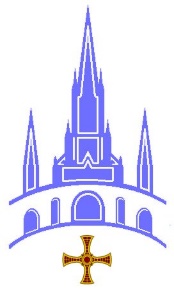 Clothing Order FormAll helpers are expected to wear a white polo shirt / tee shirt, navy trousers (navy crops, or long shorts are also acceptable). Ladies can also wear white skirts or dresses.A maroon neck scarf will be provided on first day of service whilst in Lourdes. Male helpers are asked to bring with them a white shirt and tie for the Blessed Sacrament Procession. It is the responsibility of helpers to provide their own uniform.To place an order please use the form below. Enclose a cheque made payable to: ‘DHN Lourdes Hospitalité’ and post to; Lourdes Pilgrimage Office (Clothing), St. Robert of Newminster Presbytery, Oldgate, Morpeth, NE61 1QFDeadline for ordering is Monday 12th June 2017Men’s Polo Shirts with Youth Logo £14.00Men’s Polo Shirts with Hospitalité Logo £14.00Ladies Polo Shirts with Youth logo £14.00Ladies Polo Shirts with Hospitalité logo £14.00Unisex Hoodies (Maroon with Hospitalité logo) £23.00SizeSMLXL2XLTo fit chest38”40”42-44”46”48”SizeSMLXL2XLTo fit chest38”40”42-44”46”48”SizeXS(8)S(10)M(12)L(14)XL(16)2XL(18)3XL(20)4XL(22)To fit bust30”32”34”36”38”40”42”44”SizeXS(8)S(10)M(12)L(14)XL(16)2XL(18)3XL(20)4XL(22)To fit bust30”32”34”36”38”40”42”44”SizeSMLXL2XLTo fit chest38”40”42-44”46”48”Total order cost  Total order cost  £NameTel. Number